ПРАВИТЕЛЬСТВО РЕСПУБЛИКИ БАШКОРТОСТАНПОСТАНОВЛЕНИЕот 18 октября 2019 г. N 647О КООРДИНАЦИОННОМ СОВЕТЕ ПО ДЕЛАМ КАЗАЧЕСТВАПРИ ПРАВИТЕЛЬСТВЕ РЕСПУБЛИКИ БАШКОРТОСТАНВ целях реализации Стратегии развития государственной политики Российской Федерации в отношении казачества на период до 2020 года, Постановления Правительства Российской Федерации от 26 февраля 2010 года N 93 "О видах государственной или иной службы, к которой привлекаются члены хуторских, станичных, городских, районных (юртовых), окружных (отдельских) и войсковых казачьих обществ" (с изменениями, внесенными Постановлением Правительства Российской Федерации от 7 октября 2015 года N 1071) Правительство Республики Башкортостан постановляет:1. Создать Координационный совет по делам казачества при Правительстве Республики Башкортостан.2. Утвердить прилагаемые Положение о Координационном совете по делам казачества при Правительстве Республики Башкортостан и его состав.3. Контроль за исполнением настоящего Постановления возложить на первого заместителя Премьер-министра Правительства Республики Башкортостан - министра экономического развития и инвестиционной политики Республики Башкортостан Муратова Р.Х.ГлаваРеспублики БашкортостанР.Ф.ХАБИРОВУтвержденПостановлением ПравительстваРеспублики Башкортостанот 18 октября 2019 г. N 647СОСТАВКООРДИНАЦИОННОГО СОВЕТА ПО ДЕЛАМ КАЗАЧЕСТВАПРИ ПРАВИТЕЛЬСТВЕ РЕСПУБЛИКИ БАШКОРТОСТАНУтвержденоПостановлением ПравительстваРеспублики Башкортостанот 18 октября 2019 г. N 647ПОЛОЖЕНИЕО КООРДИНАЦИОННОМ СОВЕТЕ ПО ДЕЛАМ КАЗАЧЕСТВАПРИ ПРАВИТЕЛЬСТВЕ РЕСПУБЛИКИ БАШКОРТОСТАН1. ОБЩИЕ ПОЛОЖЕНИЯ1.1. Координационный совет по делам казачества при Правительстве Республики Башкортостан (далее - Координационный совет) является совещательным коллегиальным органом, решения которого носят рекомендательный характер.1.2. В своей деятельности Координационный совет руководствуется нормативными правовыми актами Российской Федерации и Республики Башкортостан, а также настоящим Положением.2. ЗАДАЧИ КООРДИНАЦИОННОГО СОВЕТА2.1. Координационный совет выполняет следующие задачи:2.1.1. Обеспечение согласованных действий органов исполнительной власти Республики Башкортостан, территориальных органов федеральных органов исполнительной власти, органов местного самоуправления, общественных объединений граждан по вопросам развития казачьих обществ на территории Республики Башкортостан.2.1.2. Взаимодействие с федеральными и республиканскими органами исполнительной власти по вопросам, связанным с оказанием содействия в решении вопросов привлечения казачьих обществ к несению государственной и иной службы.2.1.3. Выработка приоритетных направлений и форм государственной поддержки казачества в Республике Башкортостан.2.1.4. Обеспечение согласованных действий органов местного самоуправления и государственной власти Республики Башкортостан по реализации мероприятий государственной политики в отношении российского казачества.2.1.5. Обеспечение реализации программ по привлечению казачества к оказанию содействия в выполнении государственных и общественных функций.3. ФУНКЦИИ КООРДИНАЦИОННОГО СОВЕТА3.1. В соответствии с возложенными на него задачами Координационный совет выполняет следующие функции:3.1.1. Участвует в подготовке проектов нормативных правовых актов по вопросам реализации государственной политики в отношении казачества.3.1.2. Анализирует деятельность войсковых казачьих обществ и готовит предложения по привлечению членов казачьих обществ к государственной и иной службе.4. ПРАВА КООРДИНАЦИОННОГО СОВЕТА4.1. Координационный совет для выполнения своих задач имеет право:4.1.1. Запрашивать и получать в установленном порядке информацию и материалы по вопросам, относящимся к его компетенции, от территориальных органов федеральных органов исполнительной власти, органов исполнительной власти Республики Башкортостан, органов местного самоуправления.4.1.2. Формировать при необходимости для проработки вопросов, относящихся к компетенции Координационного совета, рабочие группы, комиссии с привлечением экспертов, специалистов, научных работников.4.1.3. Приглашать на заседания Координационного совета представителей территориальных органов федеральных органов исполнительной власти, органов исполнительной власти Республики Башкортостан, органов местного самоуправления в Республике Башкортостан, общественных объединений граждан в целях выработки согласованных решений по вопросам реализации государственной политики в отношении казачества.5. ПОРЯДОК ФОРМИРОВАНИЯ И СОСТАВ КООРДИНАЦИОННОГО СОВЕТА5.1. Координационный совет формируется на представительной основе.В состав Координационного совета включаются представители Администрации Главы Республики Башкортостан, Правительства Республики Башкортостан, республиканских органов исполнительной власти, территориальных органов федеральных органов исполнительной власти в Республике Башкортостан, органов местного самоуправления в Республике Башкортостан. В состав Координационного совета могут включаться представители других государственных органов, образовательных учреждений, общественных объединений.5.2. Координационный совет состоит из председателя Координационного совета, его заместителя, секретаря и членов Координационного совета.5.3. Непосредственное руководство Координационным советом осуществляет председатель Координационного совета, а во время его отсутствия - заместитель председателя Координационного совета.5.4. Председатель Координационного совета в рамках своих полномочий:принимает решения по оперативным вопросам деятельности Координационного совета, определяет время и место проведения заседаний Координационного совета;утверждает повестку дня и ведет заседания Координационного совета;определяет порядок рассмотрения вопросов на заседании Координационного совета.5.5. Секретарь Координационного совета информирует членов Координационного совета о предстоящем заседании, осуществляет контроль за выполнением плана работы, оформляет протоколы заседаний, осуществляет контроль за выполнением принятых Координационным советом решений, осуществляет документационное обеспечение деятельности Координационного совета.5.6. Члены Координационного совета вправе:участвовать в заседаниях Координационного совета и голосовать по обсуждаемым вопросам;вносить предложения в повестку заседания Координационного совета и порядок его ведения;выступать на заседаниях Координационного совета;излагать свое мнение по обсуждаемым на заседании Координационного совета вопросам, в том числе представлять свое письменное мнение по рассматриваемым вопросам в случае невозможности личного участия в заседании Координационного совета;вносить на рассмотрение Координационного совета в инициативном порядке проекты подготовленных документов, в том числе аналитических записок, докладов, других информационно-аналитических материалов;получать устную и письменную информацию о деятельности Координационного совета, в том числе о ходе выполнения решений Координационного совета;получать и знакомиться с материалами, необходимыми для изучения рассматриваемых Координационным советом вопросов;вносить предложения по кандидатурам экспертов и специалистов, привлекаемых к участию в заседаниях Координационного совета;представлять в письменном виде свое особое мнение по решению Координационного совета;реализовывать иные полномочия, необходимые для осуществления деятельности Координационного совета.5.7. Члены Координационного совета обязаны:принимать участие в подготовке вопросов, рассматриваемых на заседаниях Координационного совета;участвовать в обсуждении рассматриваемых вопросов и выработке принимаемых решений;содействовать выполнению решений Координационного совета;выполнять по поручению председателя Координационного совета принятые решения, информировать председателя Координационного совета о ходе их выполнения;своевременно информировать секретаря Координационного совета об изменении контактной информации членов Координационного совета.5.8. Организационно-техническое обеспечение деятельности Координационного совета осуществляется Аппаратом Правительства Республики Башкортостан.5.9. Состав Координационного совета утверждается Правительством Республики Башкортостан.6. ОРГАНИЗАЦИЯ ДЕЯТЕЛЬНОСТИ КООРДИНАЦИОННОГО СОВЕТА6.1. Основной формой работы Координационного совета являются заседания Координационного совета, которые проводятся по мере необходимости, но не реже одного раза в шесть месяцев. Заседание считается правомочным, если на нем присутствует более половины членов Координационного совета.6.2. Работа Координационного совета осуществляется в соответствии с планом работы, утверждаемым на заседании Координационного совета.6.3. Решения Координационного совета принимаются большинством голосов от числа членов Координационного совета, участвующих в заседании, и оформляются протоколом заседания. В случае равенства голосов решающим является голос председательствующего на заседании Координационного совета.6.4. Протоколы заседаний Координационного совета или выписки из них направляются секретарем Координационного совета в течение пяти рабочих дней со дня заседания членам Координационного совета.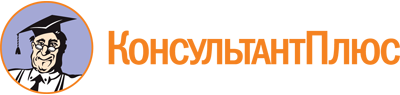 Постановление Правительства РБ от 18.10.2019 N 647
(ред. от 24.04.2023)
"О Координационном совете по делам казачества при Правительстве Республики Башкортостан"Документ предоставлен КонсультантПлюс

www.consultant.ru

Дата сохранения: 24.06.2023
 Список изменяющих документов(в ред. Постановлений Правительства РБ от 30.12.2019 N 789,от 22.10.2020 N 642, от 24.04.2023 N 219,с изм., внесенными Постановлением Правительства РБ от 30.01.2023 N 26)Постановлением Правительства РБ от 30.01.2023 N 26 в состав Координационного совета внесены изменения.Список изменяющих документов(в ред. Постановлений Правительства РБ от 30.12.2019 N 789,от 22.10.2020 N 642, от 24.04.2023 N 219,с изм., внесенными Постановлением Правительства РБ от 30.01.2023 N 26)Муратов Р.Х.-первый заместитель Премьер-министра Правительства Республики Башкортостан - министр экономического развития и инвестиционной политики Республики Башкортостан, председатель Координационного советаСагитов И.Х.-заместитель Премьер-министра Правительства Республики Башкортостан, заместитель председателя Координационного советаФазрахманов И.И.-заместитель Премьер-министра Правительства Республики Башкортостан - министр сельского хозяйства Республики Башкортостан, заместитель председателя Координационного советаШафикова А.И.-министр культуры Республики Башкортостан, секретарь Координационного советаХабибов Р.Т.-министр спорта Республики БашкортостанБлажевич М.А.-военный комиссар Республики Башкортостан (по согласованию)Вернигора Э.Т.-директор департамента культуры, образования и молодежной политики Правительства Республики БашкортостанГайдук Я.А.-председатель Государственного комитета Республики Башкортостан по молодежной политикеГумеров Ф.Р.-председатель Государственного комитета Республики Башкортостан по чрезвычайным ситуациямДементьев М.Г.-отдельский атаман Уфимско-Табынского отдельского казачьего общества (по согласованию)Кильсенбаев У.Т.-первый заместитель Руководителя Администрации Главы Республики Башкортостан по внутренней политикеКривошеев Е.А.-атаман хуторского казачьего общества "Бельское казачество" города Уфы Республики Башкортостан (по согласованию)Кузнецова Е.В.-директор Башкирского института технологий и управления (филиала) федерального государственного бюджетного образовательного учреждения высшего образования "Московский государственный университет технологий и управления имени К.Г.Разумовского (Первый казачий университет)" (по согласованию)Латыпов М.Р.-начальник Главного управления Министерства Российской Федерации по делам гражданской обороны, чрезвычайным ситуациям и ликвидации последствий стихийных бедствий по Республике Башкортостан (по согласованию)Мавлиев Р.Р.-глава Администрации городского округа город Уфа Республики Башкортостан (по согласованию)Махов Б.А.-советник атамана Оренбургского войскового казачьего общества по взаимодействию с административными и законодательными органами Республики Башкортостан (по согласованию)Нурмухаметов И.Н.-председатель Регионального отделения Общероссийской общественно-государственной организации "Добровольное общество содействия армии, авиации и флоту России" Республики Башкортостан (по согласованию)Скорняков Р.А.-временно исполняющий обязанности заместителя начальника полиции по охране общественного порядка Министерства внутренних дел по Республике Башкортостан (по согласованию)Угаров В.П.-председатель Правления Ассоциации "Совет муниципальных образований Республики Башкортостан" (по согласованию)Фаттахов А.М.-председатель Совета по государственно-конфессиональным отношениям при Главе Республики Башкортостан (по согласованию)Хажин А.В.-министр образования и науки Республики БашкортостанШарафутдинов М.И.-министр лесного хозяйства Республики БашкортостанЯндурин С.Д.-начальник Управления Министерства юстиции Российской Федерации по Республике Башкортостан (по согласованию)